Egzersiz malzemeleriPilates Eksersiz   minderi Delta yeşil 15 mm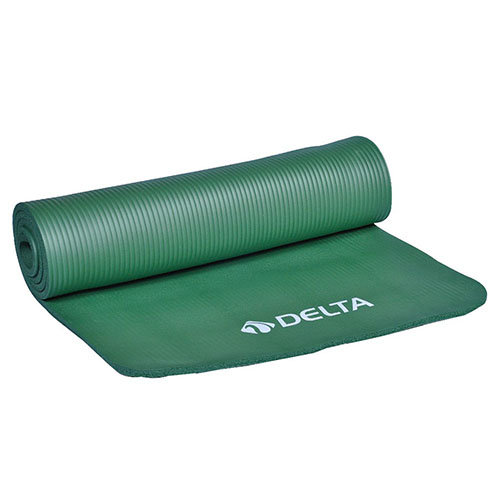 (NBR) malzemeden üretim deluxe minderAntibakteriyel özellik ihtiva etmelidir.Pilates, yoga, egzersiz & aerobik vb. spor aktivitelerini konfor ve güven içinde gerçekleştirmesine imkan sağlamalıdır.
Ürünün Üstün Özelliği : Özel sırt askısı sayesinde dilediğiniz yere kolayca taşınabilmelidir.
Spor aktivitenizi tamamladıktan sonra rulo haline getirilip kaliteli ve esnek lastikleri ile kolaylıkla sararak az yer kaplayacak şekilde saklanabilmelidir.
15 mm kalınlığı, benzer ürün adları taşıyan ancak daha ince olan ürünlere kıyasla çok daha üst seviyede güven hissi yaşatmalıdır.Zemin yüzeyi üzerinde kaymayı engelleyici malzemeden üretilmiş olmalıdır.Alt tabanının tırtıklı yapısı, siz spor yaparken extra güvenlik sağlamalıdır.Yumuşak dokusuna ilaveten kalın & etli malzeme yapısının bileşkesi olarak size üst düzey konfor & spor keyfi yaşatmalıdır.Dayanıklı yapısı sayesinde uzun ömürlü olmalıdır.Spor & Fitness salonlarında toplu kullanıma uygun olmalıdır.Ürün Ölçüleri :Boy : 180 cmGenişlik : 60 cmKalınlık : 15 mm olmalıdır.Delta  mavi 10 mm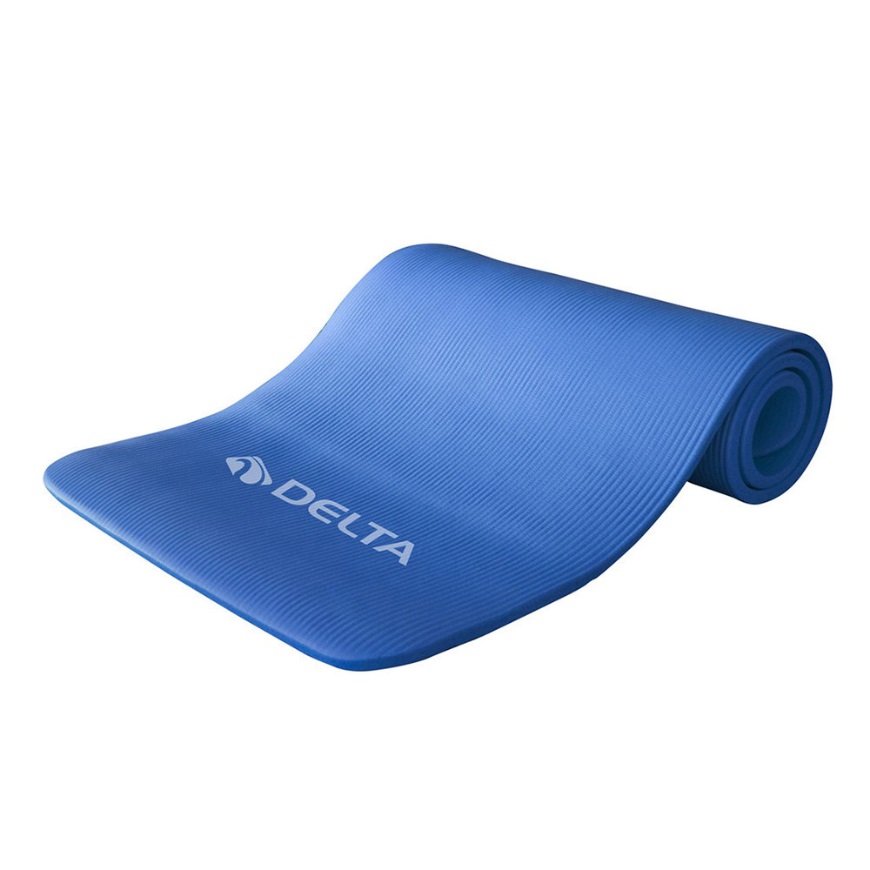 Ürün Adı : Delta Foam Deluxe Pilates & Yoga Minderi Matı (10 Mm)Foam (NBR) malzemeden üretim deluxe minder.Antibakteriyel özellik ihtiva eder.Pilates, yoga, egzersiz & aerobik vb. spor aktivitelerini konfor ve güven içinde gerçekleştirmenize imkan sağlar.
Ürünün Üstün Özelliği : Özel sırt askısı sayesinde dilediğiniz yere kolayca taşıyabilirsiniz.
Spor aktivitenizi tamamladıktan sonra rulo haline getirip kaliteli ve esnek lastikleri ile kolaylıkla sararak az yer kaplayacak şekilde saklayabilirsiniz.Zemin yüzeyi üzerinde kaymayı engelleyici malzemeden üretilmiştir.Alt tabanının tırtıklı yapısı, siz spor yaparken extra güvenlik sağlar.Yumuşak dokusuna ilaveten kalın & etli malzeme yapısının bileşkesi olarak size üst düzey konfor & spor keyfi yaşatır.Dayanıklı yapısı sayesinde uzun ömürlüdür.Spor & Fitness salonlarında toplu kullanıma uygundur.
Ürün Ölçüleri :Boy : 180 cmGenişlik : 60 cmKalınlık : 10 mmDelta mor 4 mm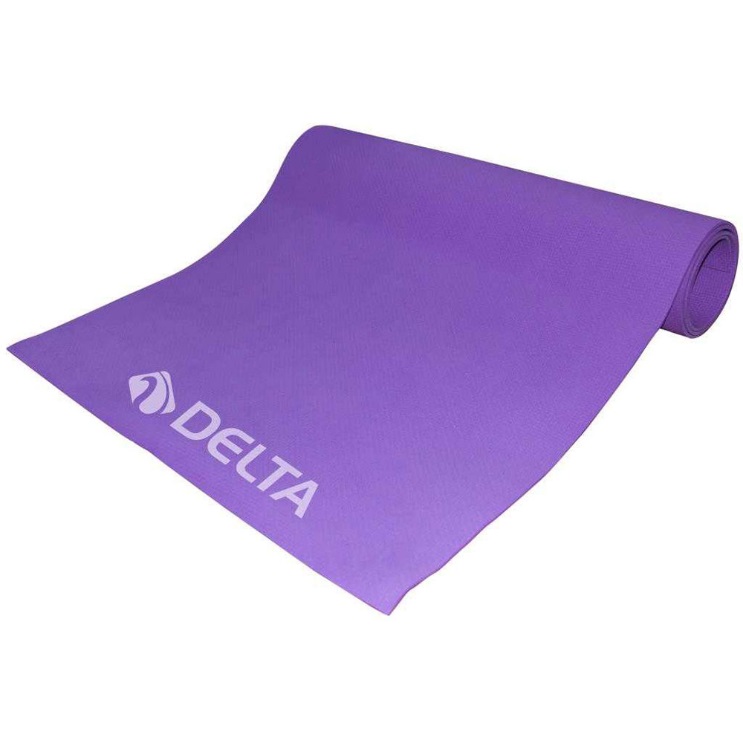 Ürün Adı : Delta Foam Deluxe Pilates & Yoga Minderi Matı (10 Mm)Foam (NBR) malzemeden üretim deluxe minder.Antibakteriyel özellik ihtiva eder.Pilates, yoga, egzersiz & aerobik vb. spor aktivitelerini konfor ve güven içinde gerçekleştirmenize imkan sağlar.
Ürünün Üstün Özelliği : Özel sırt askısı sayesinde dilediğiniz yere kolayca taşıyabilirsiniz.
Spor aktivitenizi tamamladıktan sonra rulo haline getirip kaliteli ve esnek lastikleri ile kolaylıkla sararak az yer kaplayacak şekilde saklayabilirsiniz.Zemin yüzeyi üzerinde kaymayı engelleyici malzemeden üretilmiştir.Alt tabanının tırtıklı yapısı, siz spor yaparken extra güvenlik sağlar.Yumuşak dokusuna ilaveten kalın & etli malzeme yapısının bileşkesi olarak size üst düzey konfor & spor keyfi yaşatır.Dayanıklı yapısı sayesinde uzun ömürlüdür.Spor & Fitness salonlarında toplu kullanıma uygundur.
Ürün Ölçüleri :Boy : 180 cmGenişlik : 60 cmKalınlık : 10 mm